Mental Health YS*5.01*233Deployment, Installation, Back-Out, and Rollback Guide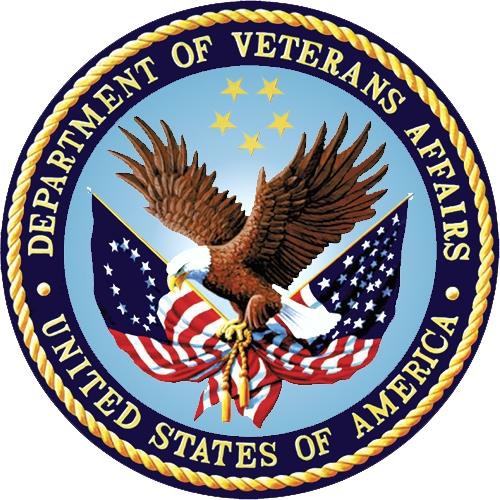 September 2023Version 1.0Department of Veterans AffairsOffice of Information and Technology (OIT)Revision HistoryTable of ContentsList of TablesTable 1: Deployment, Installation, Back-out, and Rollback Roles and Responsibilities	1Table 2: Acronyms	9IntroductionThis document describes how to deploy and install the patch YS*5.01*233 of the Mental Health   package, as well as how to back-out the product and rollback to a previous version or data set.This document is a companion to the project charter and management plan for this effort.PurposeThe purpose of this plan is to provide a single, common document that describes how, when, where, and to whom Mental Health patch YS*5.01*233 will be deployed and installed, as well as how it is to be backed out and rolled back, if necessary.  The plan also identifies resources, communications plan, and rollout schedule.  Specific instructions for installation, back-out, and rollback are included in this document.DependenciesIt is assumed that this patch is being installed into a fully patched Veterans Health Information System and Technology Architecture (VistA) system.  Patches YS*5.01*208 and YS*5.01*235 must be installed prior to this patch.ConstraintsFor all other VistA sites, there are no constraints beyond the installation into an up-to-date VistA system.Roles and ResponsibilitiesThe following describes the roles and responsibilities associated with the testing and release of YS*5.01*233.  This application requires both a VistA installation and an update to the web application.  The Azure application manager will install the web application part of the patch.  The VistA patch will be deployed via the normal PackMan route.Table 1: Deployment, Installation, Back-out, and Rollback Roles and ResponsibilitiesDeploymentThe deployment is planned as a simultaneous (National Release) rollout.  Once approval has been given to nationally release, YS*5.01*233 will be available for installation and deployment at all sites.Scheduling of test installs, testing, and production deployment will be at the site’s discretion.  It is anticipated there will be a 30-day compliance period.TimelineThe deployment and installation are scheduled to run during August and September 2023.Site Readiness AssessmentThis section discusses the locations that will receive the YS*5.01*233 deployment.Deployment Topology (Targeted Architecture)The web part of the application for YS*5.01*233 will be deployed to the Azure application server and will be available at each site once the VistA patch is installed.  Local sites, as well as regional data centers, will need to execute the VistA installation steps during the required installation period to stay synchronized with the updates to the web application.Site Information (Locations, Deployment Recipients)The initial deployment will be to Initial Operating Capability (IOC) sites for verification of functionality.  Once testing is completed and approval is given for national release, YS*5.01*233 will be deployed to all VistA systems.The Production IOC testing sites are:Clement J. Zablocki VAMC (Milwaukee, WI)Orlando VAMC (Orlando, FL)St. Louis VAMC (St. Louis, MO)Site PreparationYS*5.01*233 requires a fully patched VistA system.  Patches YS*5.01*208 and YS*5.01*235 must be installed prior to the installation of YS*5.01*233.ResourcesFacility Specifics (optional)No specific facility instructions needed.HardwareNo hardware instructions needed.SoftwareNo software instructions needed.CommunicationsWhen YS*5.01*233 is released, the released-patch notification will be sent from the National Patch Module to all personnel who have subscribed to notifications for the Mental Health package patch.InstallationPre-installation and System RequirementsThere are no pre-installation requirements.Platform Installation and PreparationThis patch can be loaded with users in the system. Installation time will be less than 5 minutes.To ensure the integrity of the transport global, use the “Verify Checksums in Transport Global” to compare the checksums with the list that follows:The checksums below are new checksums, and can be checked with CHECK1^XTSUMBLD.Select BUILD NAME: YS*5.01*233       MENTAL HEALTHYS233PST  value = 4128640YTQAPI17  value = 6210379YTQRQAD2  value = 53380617YTSC19Y   value = 131685151YTSEQ5D   value = 10014085doneAccess Requirements and Skills Needed for the InstallationInstallation of YS*5.01*233 requires access to Kernel Installation and Distribution System (KIDS) options to be able to load and install the KIDS build.Installation ProcedureThis patch may be installed with users on the system although it is recommended that it be installed during non-peak hours to minimize potential disruption to users.  This patch should take less than 5 minutes to install.Choose the PackMan message containing this build.  Then select the INSTALL/CHECK MESSAGE PackMan option to load the build.From the Kernel Installation and Distribution System Menu, select the Installation Menu.  From this menu:Select the Verify Checksums in Transport Global option to confirm the integrity of the routines that are in the transport global.  When prompted for the INSTALL NAME, enter the patch or build name (YS*5.01*233).Select the Backup a Transport Global option to create a backup message.  You must use this option for each patch contained in the Host File.  For each patch you can specify what to backup, the entire Build or just Routines.  The backup message can be used to restore just the routines or everything that will restore your system to pre-patch condition.You may also elect to use the following options:Print Transport Global - This option will allow you to view the components of the KIDS build.Compare Transport Global to Current System - This option will allow you to view all changes that will be made when this patch is installed.  It compares all the components of this patch, such as routines, DDs, templates, etc.Select the Install Package(s) option and choose the patch to install (YS*5.01*233).If prompted 'Want KIDS to Rebuild Menu Trees Upon Completion of Install? NO//', answer NO.When prompted 'Want KIDS to INHIBIT LOGONs during the install? NO//', answer NO.When prompted 'Want to DISABLE Scheduled Options, Menu Options, and Protocols? NO//', answer NO.Post-installationA post-install routine will run to update the MHLA, MHLB, and MHLC-C instruments.  It will also update the URL for launching MHA in the CPRS Tools menu.Installation Verification ProcedureOpen CPRS and launch the MHA application.  Verify that the URL starts with:https://mha.med.va.gov/app/home/a/Close the browser without logging in.Database TuningNo database tuning required.Back-Out ProcedureBack-Out StrategyThis patch updates the Mental Health Assistant (MHA) application.  If MHA does not perform as desired, it is possible to back out to the previous implementation.Back-Out ConsiderationsIf the YS*5.01*233 patch is backed out, there will be minimal impact to users.Back-Out CriteriaA back-out should only be considered if there is a patient safety issue if MHA no longer functions or if there is some other catastrophic failure.Back-Out RisksThe risks vary depending on what is causing the failure of the system.  The main risk is that the MHA will be unavailable.Authority for Back-OutThe VistA system manager determines if a back-out of YS*5.01*233 should be considered.Back-Out ProcedureThe following routines need to be restored to their previous versions:YTQAPI17YTQRQAD2Use the KIDS utility restore the routines backed up in Section 4.4, 2.B.Back-out Verification ProcedureOpen CPRS and launch MHA.  After logging in with your PIV card, look at the URL.  Verify that it now has /b/ in it.Rollback ProcedureRollback ConsiderationsTo rollback this patch, five entries in the MH TESTS AND SURVEYS file need to be updated.  The seven instruments that were added in this patch need to be set to DROPPED.Rollback CriteriaIf the patch is backed out, the MH TESTS AND SURVEYS file must be rolled back.Rollback RisksBy only changing the OPERATIONAL flag, LAST EDIT DATE, and LAST EDITED BY fields in the MH TESTS AND SURVEYS file, the risks are minimal as any existing MH ADMINISTRATION that used these instruments will still be available.Authority for RollbackIf the backout of the patch is authorized, then that same authorization is required for rollback.Rollback ProcedureDeactivate:
C19-YRSEQ-5D-5LFSSMRCPCFSThe example below is for the C19-YRS but will be the same for each instrument.Log in to VistA.Go to the VA FileMan menuGo to Enter or Edit File Entries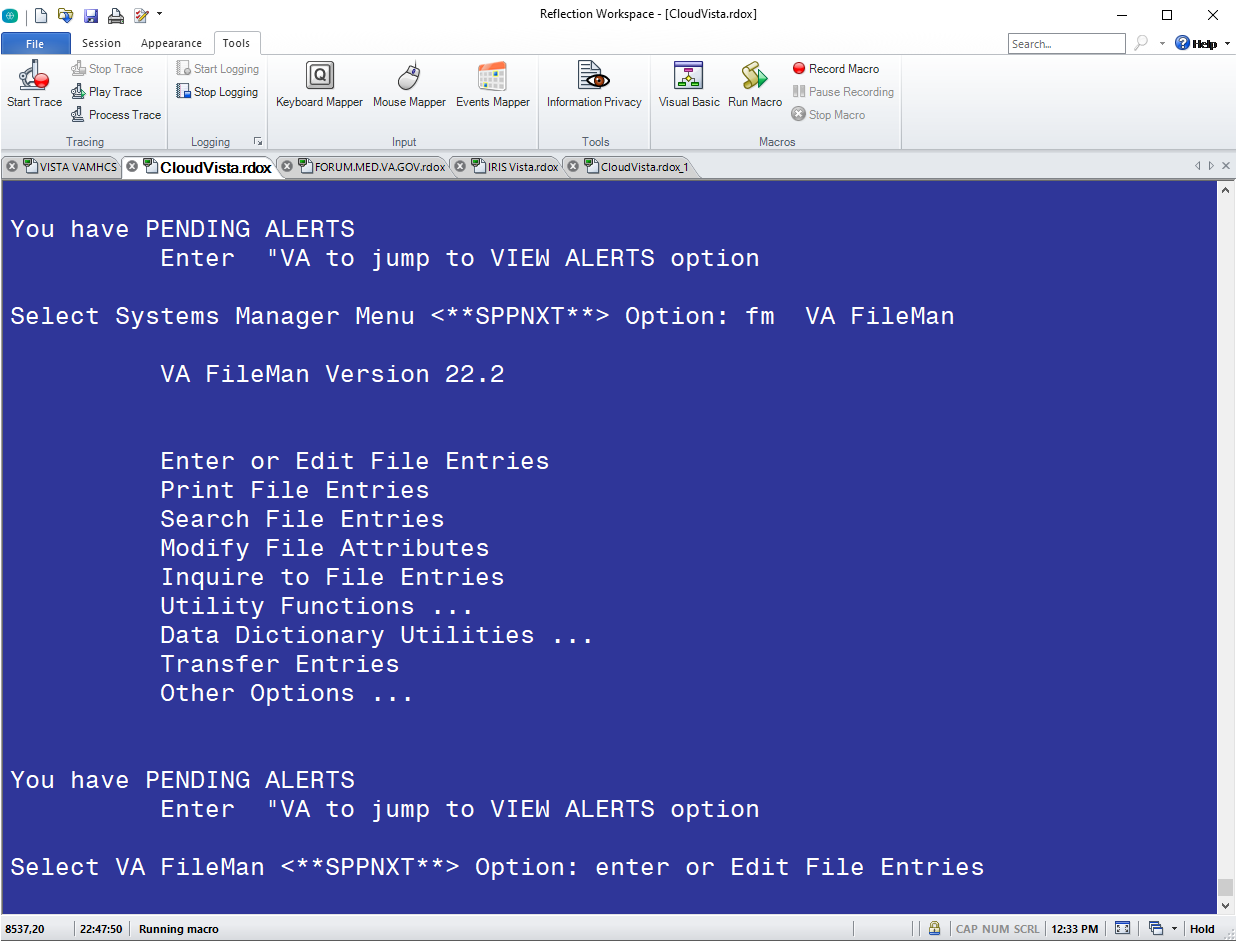 At the Input to what File:  prompt enter MH TESTS AND SURVEYSAt the EDIT WHICH FIELD prompt enter:OPERATIONALLAST EDIT DATELAST EDITED BY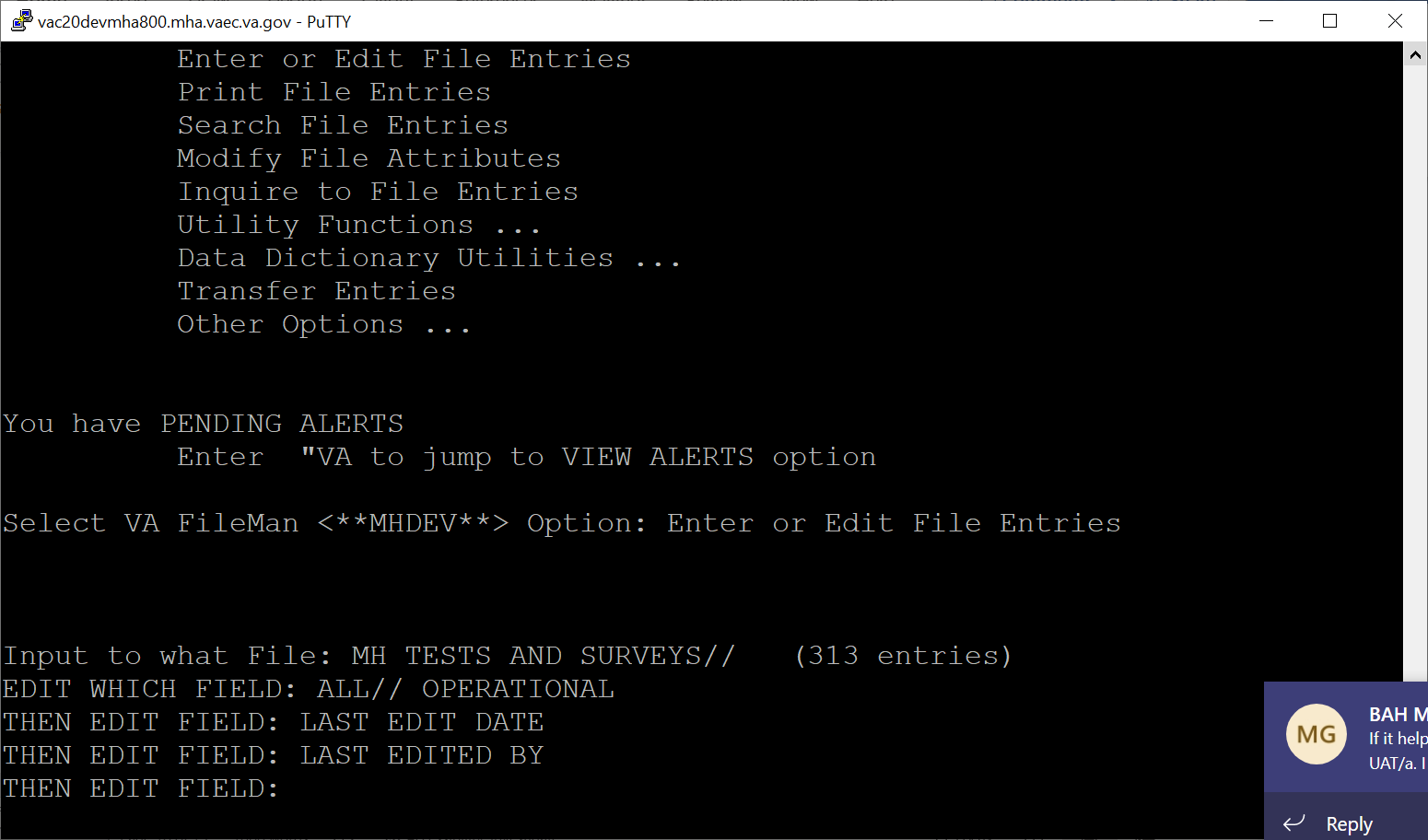 At the Select MH TESTS AND SURVEYS NAME: prompt enter C19-YRSAt the OPERATIONAL prompt enter DROPPEDAt the LAST EDIT DATE prompt enter N for NOWAt the LAST EDITED BY prompt enter your name.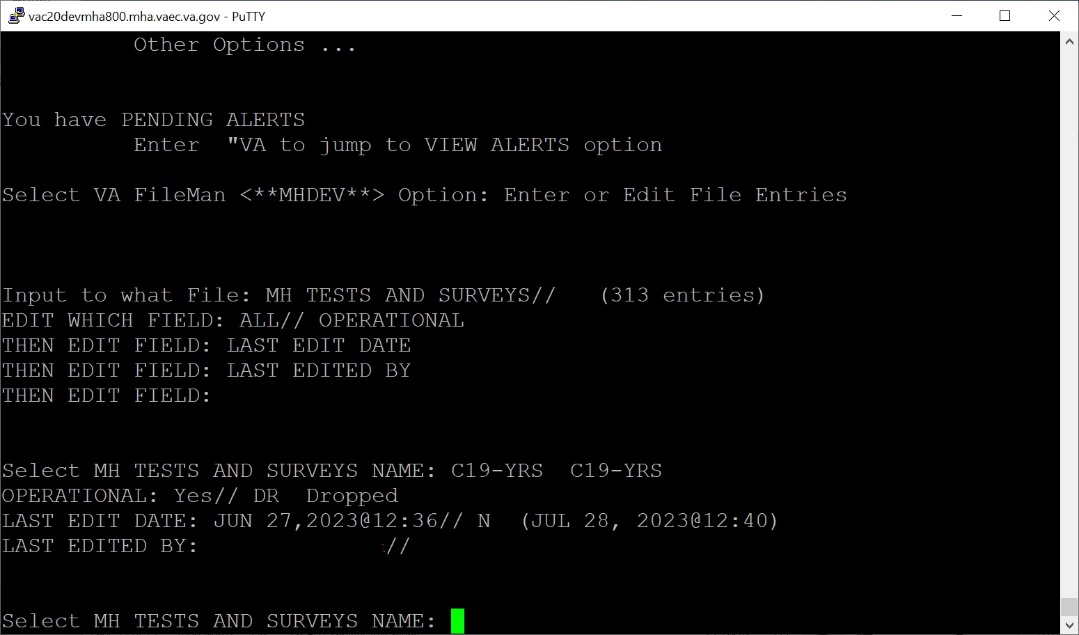 Repeat this process for the EQ-5D-5L, FSS, MRC, and PCFS instruments.Rollback Verification ProcedureGo to CPRS and log in.  Go to the Tools Menu and launch MHA.  Click on the plus sign to create a new Assignment.  Click on View All Instruments to see the full instrument list.  Verify that the C19-YRS, EQ-5D-5L, FSS, MRC, and PCFS do not appear.Appendix A – AcronymsTable 2: AcronymsDateVersionDescriptionAuthor8/01/20231.0Initial VersionBooz Allen HamiltonTeamPhase / RoleTasksProject Phase (See Schedule)Project ManagerDeploymentDetermine and document the roles and responsibilities of those involved in the deploymentDesignSoftware Quality Assurance (SQA), Test SitesDeploymentTest for operational readinessTestProject Manager, Release ManagerDeploymentExecute deploymentReleaseIndividual VistA SitesInstallationPlan and schedule installationReleaseAzure ManagerInstallationPlan and schedule installationReleaseRelease ManagerBack-outConfirm availability of back-out instructions and back-out strategy (what are the criteria that trigger a back-out)ReleaseSustainment TeamPost DeploymentHardware, Software and System SupportSustainAcronymDefinitionC19-YRSModified COVID-19 Yorkshire Rehabilitation ScreeningCAGCitrix Access GatewayCPRSComputerized Patient Record SystemDIBRGDeployment, Installation, Back-out, and Rollback GuideEQ-5D-5LEuroQol Group 5-Dimension 5-Level Health QuestionnaireFSSFatigue Severity ScaleIOCInitial Operating CapabilityKIDSKernel Installation and Distribution SystemMRCMedical Research Council Breathlessness ScaleOITOffice of Information and TechnologyPAIPersonality Assessment InventoryPCFSPost-COVID-19 Functional Status ScalePINPersonal Identification NumberPIVPersonal Identity VerificationSPPSuicide Prevention PackageSQASoftware Quality AssuranceSSOiSingle Sign-On IntegrationVADepartment of Veterans AffairsVAMCVeterans Affairs Medical CenterVIPVeteran-focused Integration ProcessVistAVeterans Health Information System and Technology Architecture